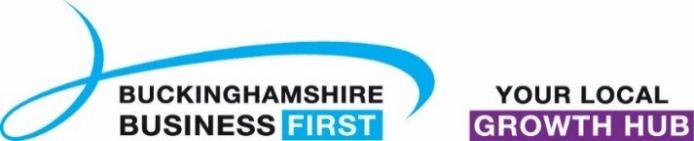 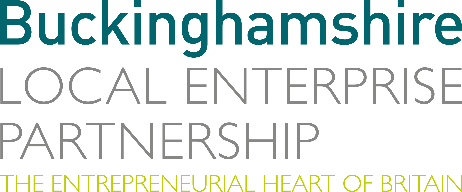 No. 009.22								        13 April 2022N E W S  R E L E A S ESupercharge your business growth - Inspire, Involve, Invest and Innovate in BucksBuckinghamshire Local Enterprise Partnership (Bucks LEP) and Buckinghamshire Business First are delighted to partner the Innovate Local South East online event on Thursday 28th April, which aims to inspire local businesses to develop and grow. What funding and investment do you need to develop your ideas and grow your business? Join this free one-day event and get inspired by business innovators who have received support to supercharge their ideas across Buckinghamshire and beyond.Richard Harrington, CEO of Buckinghamshire Local Enterprise Partnership, said: “Bucks LEP are delighted to support this exciting and innovative event to help and inspire our local business to get to the next level of their growth journeys.” The Innovate Local South East event will help businesses to learn how Innovate UK can fund their innovation, how Catapults and Universities can accelerate business ideas with access to state of the art facilities and expert knowledge. In addition, find out how advisors from Innovate UK Edge and Buckinghamshire Business First specialists can help businesses form new partnerships for collaborative R&D projects, and discover the exciting opportunities at Westcott Venture Park, Pinewood and Silverstone. more…Supercharge your business growth: 2Philippa Batting, Managing Director, Buckinghamshire Business First, said: “We are delighted to be partnering this event with Innovate UK and Bucks LEP, which promises to boost knowledge and skills, encourage new business collaborations, share learning opportunities, highlight innovation, and give people fresh ideas to grow their business.”Philippa added: “There really is something for everyone and getting involved in this event is a great way to learn more about how some of the wonderful businesses in Buckinghamshire have developed and grown.”The day-long event will provide advice on starting or scaling up, employment and international trade, walk guests through the latest opportunities for funding and finance that are available, and offer advice on how to make businesses investment-ready. This event is relevant for all innovative businesses, and will have a focus for part of the day on the opportunities that exist within: Creative and digital,Space and data,Health and life sciences,Clean energy and the environment,Advanced manufacturing, and University collaboration.Speakers at the event include: Indro Mukerjee, CEO at Innovate UK; Stuart Martin, CEO at Satellite Applications Catapult; Richard Harrington, CEO at Buckinghamshire LEP; and local business owner Daisy Bailes, Founder of Wild Daisy.more…Supercharge your business growth: 3For further information and to book your place at Innovate Local South East, please visit: https://ktn-uk.org/events/innovate-local-south-east-2/ This event is organised by Innovate UK and delivered by Innovate UK KTN in partnership with Buckinghamshire Local Enterprise Partnership and Buckinghamshire Business First, with support from the Satellite Applications Catapult.EndsNote to editorsThe Innovate Local Programme is a suite of regional engagement events that promote Innovate UK and UK Research and Innovation (UKRI) objectives. They work with local stakeholders to create events that addresses regional innovation priorities and workshops to help businesses learn more about the grants and innovation process.Their objective is to reach out to local businesses and demonstrate the types and levels of support available. In addition, to inspire them to look at innovation in their business through the presentation and panel sessions.The Programme is now in its 5th year and Innovate UK KTN has been a trusted delivery partner throughout this time, organising and delivering the Innovate Local events.The Buckinghamshire Local Enterprise Partnership (Bucks LEP) is a business-led ‘partnership of equals’ between local government and the private sector, building the conditions for sustainable economic growth in the County. Buckinghamshire Business First (BBF) is the Growth Hub for the county and is backed by Buckinghamshire-based entrepreneurs, thousands of SMEs, the Buckinghamshire LEP and Buckinghamshire Council. BBF provides the link between public policy and the business community in Buckinghamshire and works with partners to create a dynamic business environment in the Entrepreneurial Heart of Britain. For further information, please contact:Richard Burton MCIPR, MPRCACommunications Manager, Buckinghamshire LEPT: 01494 927160M: 07866 492292E: richard.burton@buckslep.co.uk   